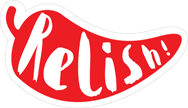 Dear Parents & Carers,
                     
Relish are delighted to be working with TreeHouse School.We are committed to providing quality, fresh ingredients that we cook from scratch to produce our daily menus.  Wherever possible, we use seasonal produce and the daily food offer allows our children to choose from a wide variety of freshly prepared main meals and desserts.We take pupil voice very seriously.  Knowing what a positive impact good food can have on the developing minds and bodies of our children, we attend school council meetings to ensure we capture initial reactions to new dishes and food ideas and gain understanding about what works well.

We hold many special days within the school year and work with the school to make sure there is relevance to the event – it may be linked to the curriculum or a theme within school. We welcome the wider community to our events to showcase what we do best!
We are pleased to also announce that we have a special login area called the ‘Parent Portal’ on our Relish website where you can login to pre-order your child(s) menu choice up to a term in advance.  You can also view and download our menus and recipes, see what forthcoming events are planned, look at allergen information and directly message the catering manager.
To set up your parent account and view the school menu, simply go to the link below: This you can do now.https://relishschoolfood.co.uk/parents 
Once complete, you will be sent a message or email so you can activate your account which will keep us in touch with you until your child leaves TreeHouse School.  Your Relish Parent Portal account is where you can pre-order your school meals up to a term in advance, this links directly with your existing Parent Pay account to enable you to pay.  You must have a credit balance if you wish for your child to be able to order at home.  